             LANCHE MINI 12/2018	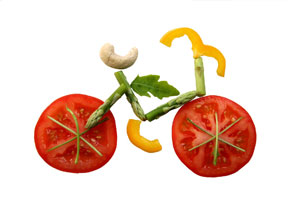 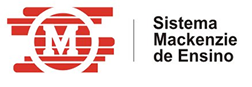 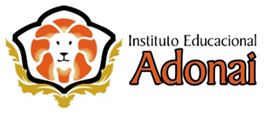 SUJEITO A ALTERAÇÃODATASEGUNDA-FEIRATERÇA-FEIRAQUARTA-FEIRAQUINTA-FEIRASEXTA-FEIRA03/12Á07/12MATUTINO:IORGUTE DE FRUTAS OUVITAMINA DE FRUTASROSQUINHA DE CHOCOLATEMATUTINO:SUCO NATURAL DE FRUTA DA ÉPOCAPÃO FRANCÊS COM MARGARINAMATUTINO:LEITE COM CHOCOLATE BATIDOROSQUINHA DE COCOMATUTINO:SUCO NATURAL DE FRUTA DA ÉPOCABOLACHA DE ÁGUA E SAL COM PATÊMATUTINO:SUCO NATURAL DE FRUTADA ÉPOCACOM BOLO PIQUENIQUE03/12Á07/12VESPERTINO:IORGUTE DE FRUTAS OUVITAMINA DE FRUTASBISNAGUINHA COM PRESENTO E QUEIJOVESPERTINO:SUCO NATURAL DE FRUTA DA ÉPOCABISCOITO DE POLVILHOVESPERTINO:SUCO NATURAL DE FRUTADA ÉPOCAPÃO DE FORMA COM REQUEIJÃOVESPERTINO:LEITE COM CAFÉPÃO DE QUEIJOVESPERTINO:SUCO NATURAL DE FRUTADA ÉPOCA COM BOLOPIQUENIQUE10/12Á14/12MATUTINO:IORGUTE DE FRUTAS OUVITAMINA DE FRUTASROSQUINHA DE CHOCOLATE MATUTINO:SUCO NATURAL DE FRUTA DA ÉPOCAPÃO FRANCÊS COM MARGARINAMATUTINO:LEITE COM CHOCOLATE BATIDOROSQUINHA DE COCOMATUTINO:SUCO NATURAL DE FRUTA DA ÉPOCABOLACHA DE ÁGUA E SAL COM PATÊMATUTINO:SUCO NATURAL DE FRUTADA ÉPOCACOM BOLO PIQUENIQUE 10/12Á14/12VESPERTINO:IORGUTE DE FRUTAS OU VITAMINA DE FRUTASBISNAGUINHA COM PRESENTO E QUEIJOVESPERTINO:SUCO NATURAL DE FRUTA DA ÉPOCABISCOITO DE POLVILHOVESPERTINO:SUCO NATURAL DE FRUTADA ÉPOCAPÃO DE FORMA COM REQUEIJÃOVESPERTINO:LEITE COM CAFÉPÃO DE QUEIJOVESPERTINO:SUCO NATURAL DE FRUTADA ÉPOCA COM BOLOPIQUENIQUE 17/12Á18/12MATUTINO:IORGUTE DE FRUTAS OUVITAMINA DE FRUTASROSQUINHA DE CHOCOLATEMATUTINO:SUCO NATURAL DE FRUTA DA ÉPOCAPÃO FRANCÊS COM REQUEIJÃO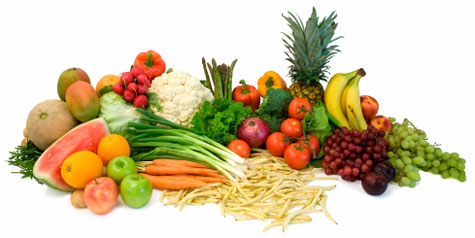 17/12Á18/12VESPERTINO:IORGUTE DE FRUTAS OUVITAMINA DE FRUTASBISNAGUINHA COM PRESUNTO E QUEIJOVESPERTINO:SUCO NATURAL DE FRUTADA ÉPOCABISCOITO DE POLVILHO